06.05.2020r.Temat tygodnia:  JAK POWSTAJE KSIĄŻKA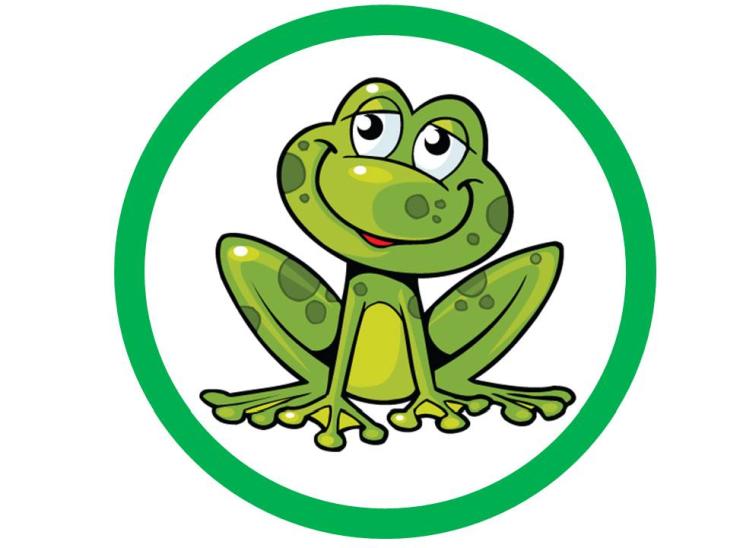 Temat dnia: Jak postaje książka„Mali graficy”-  twórcza zabawa ruchowa. Rodzic podaje nazwę dowolnego przedmiotu, zadaniem dziecka jest narysować ten przedmiot w powietrzu i powiedzieć, do czego ten przedmiot może służyć.„Jak powstaje książka” – zachęcam do rozmowy na podstawie ilustracji z Wielkiej Księgi Tropicieli. Poznanie zawodów związanych z wydawaniem książki:autor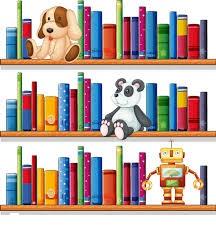 redaktorgrafikilustratordrukarzĆwiczenie słownikowe – wymień pierwszą i ostatnią głoskę w wyrazach, wymień głoski w wyrazie grafik.„Dlaczego? Po co? Jak? – wybrałam film, którego bohaterami są: cebula, wiatraki, książka, to bohaterowie, o których rozmawialiśmy i rozmawiamy, jeśli chcesz zobacz film w całości, lub fragment( końcowa część) dotyczący książki.https://www.youtube.com/watch?v=9dnNP8SZXhw„Pisarz” – zabawa słownikowa: podajemy dziecku nazwę bohatera bajki (Calineczka, Kot w Butach, Elza, Kubuś Puchatek….). Zadaniem dziecka jest wyszukać jak najwięcej określeń pasujących do danej postaci np. Czerwony Kapturek: miła, radosna, uczynna… .„Kaczka dziwaczka” – zaśpiewaj wiersz J. Brzechwy, pokaż bliskim jak chodzi kaczka.https://www.youtube.com/watch?v=xXzWdUedfnM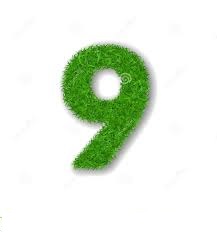 Zagadki matematyczne:- Policz elementy, wskaż odpowiednią liczbę (karta 1)       7.   Praca z książką Tropiciele cz. 4, s.3.                             – Wprowadzenie liczebnika głównego i porządkowego 9 .Zapraszam do rysowania, wycinania, układania puzzli, zabaw konstrukcyjnych, zabawy tematycznej „Biblioteka” oraz zabaw ruchowych na powietrzu. Myj ręce.Pozdrawiam serdecznieEwa KuśKarta pracy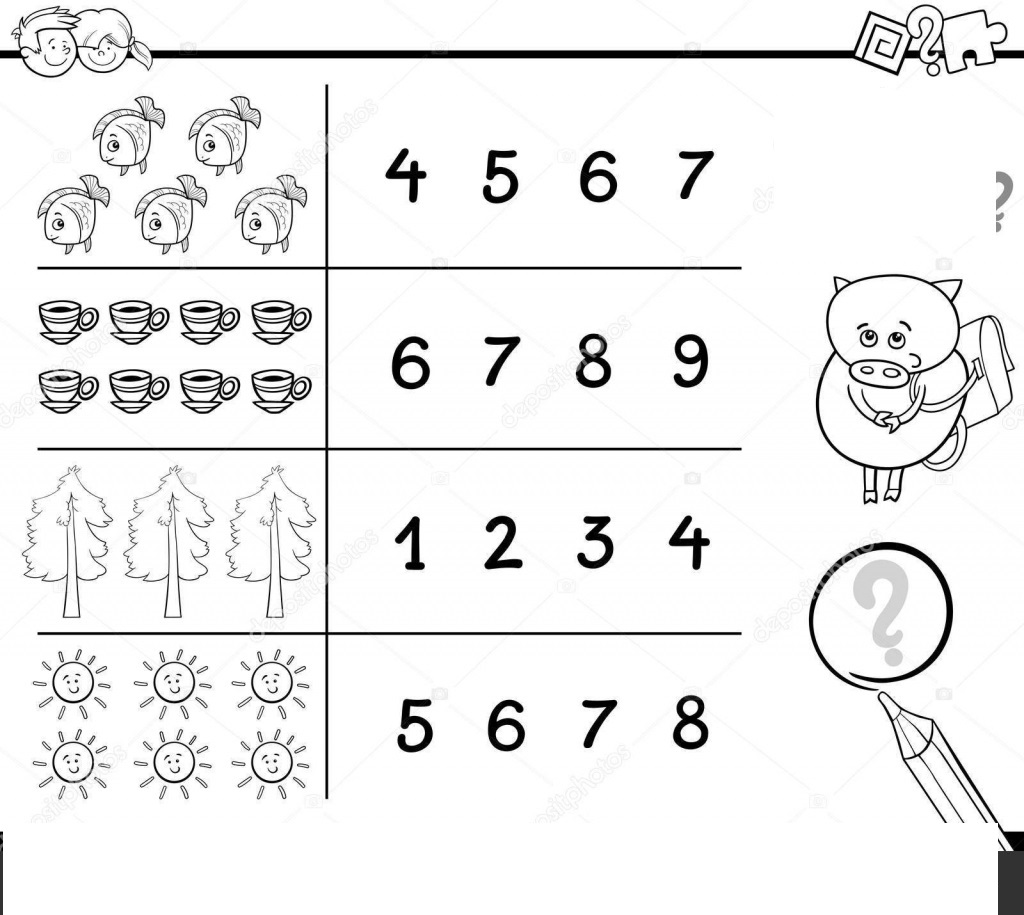 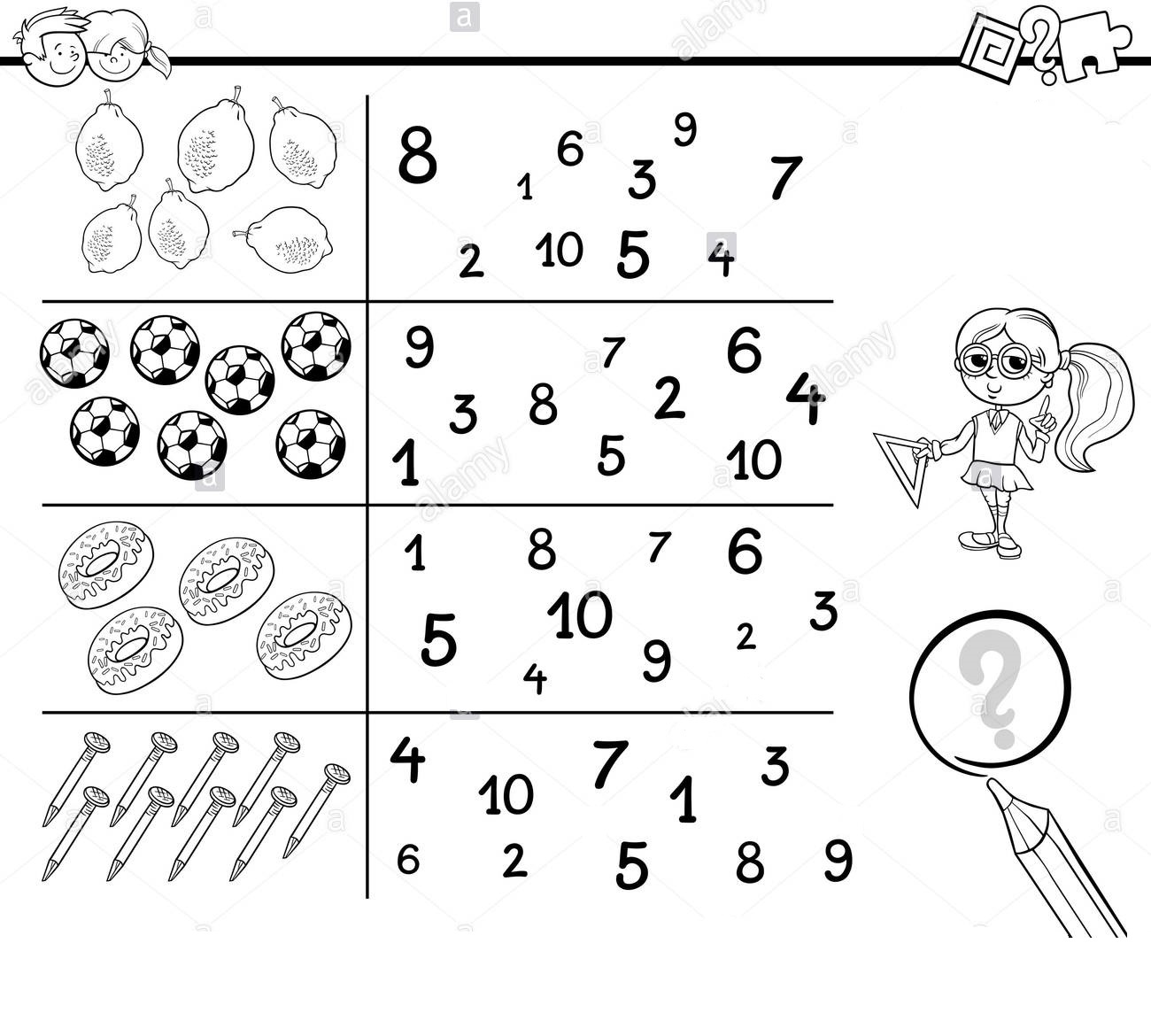 